FICHA DE ORTOGRAFÍA 1Clasifica estas palabras: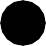 Completa con c o con qu.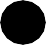 Copia las oraciones sustituyendo los dibujos por palabras.A la	Paca le picó un  .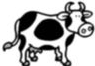 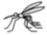 Mi padre partió el	con un	.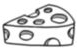 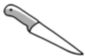 	FICHA DE ORTOGRAFÍA 2Copia las palabras destacadas junto a la sílaba que contienen.Pablo se comió una manzana.	• Ayer vi un cisne en el lago.Mi hermano me dio un abrazo.	• Ana compró cebollas y azúcar.Copia las oraciones sustituyendo los dibujos por palabras.Fernando tiene muchos    y  dos  .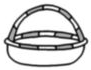 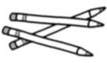 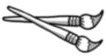 Ana tiene una	llena de  .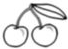 Completa con palabras que contengan za, zo, zu, ce, ci.En verano me encanta bañarme en la 	.Mi 	de dientes es de color 	.El conejo se comió tres 	.El 	es un animal con muchas púas.FICHA DE ORTOGRAFÍA 3Completa las oraciones con las palabras del recuadro.Mi abuelo tiene una 	que da higos.Los 	son grandes buceadores.Miguel se pone los 	en invierno.Margarita come 	todas las semanas.Álvaro practica 	los domingos.Copia las palabras que contienen el sonido G suave.Escribe sus nombres.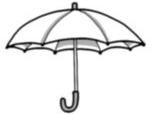 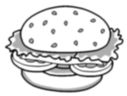 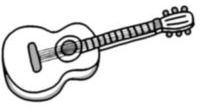 FICHA DE ORTOGRAFÍA 4Copia sustituyendo el símbolo * por punto.Copia el texto poniendo punto y seguido, punto y aparte y punto final donde corresponda.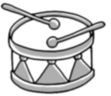 FICHA DE ORTOGRAFÍA 5Completa con r o rr. 	ueda	• co 	edor	• ba 	endero	• son 	isaen 	oscar	• 	eno	• tie 	a	• al 	ededor 	odilla	• hon 	ado	• 	uiseñor	• 	ugirEscribe palabras con el sonido R fuerte.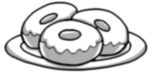 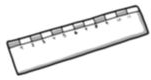 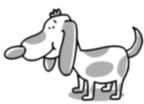 Escribe tres palabras con rr.Escribe oraciones empleando estas palabras:FICHA DE ORTOGRAFÍA 6Ordena y escribe.Copia las oraciones sustituyendo los dibujos por palabras con el sonido J.Jorge tiene un  de color .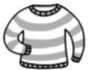 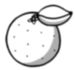 Gema ha dibujado una   y un .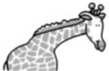 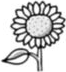 Escribe una oración con cada nombre.      FICHA DE ORTOGRAFÍA 7Elige la palabra adecuada en cada caso y completa las oraciones.Ahora 	la capitana del equipo.	• Ayer 	a casa en autobús.Completa el texto con las palabras del recuadro.Vacaciones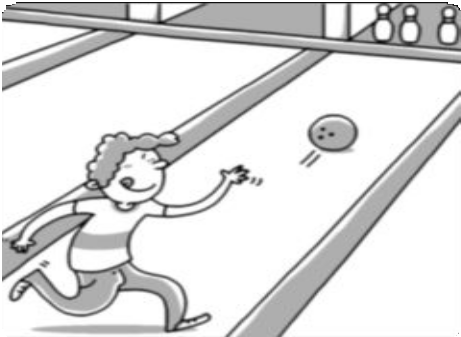 Ahora 		de vacaciones. Por eso, ayer 	al cine con mis primos.Y 	creo que 		a la bolera con mi tío. Él es 	bueno jugando a los bolos, pero yo no 			malo.¡A ver quién gana!Escribe oraciones con estas palabras:Completa con ay o hay.En el cajón 	muchos rotuladores nuevos.¡ 	, qué daño me he hecho con la rueda de la bicicleta!caballoarqueromariquitaesqueletocuellocompañerohelicópteroarquitectomante 	illapar 	e 	amiónor 	estacro 	etasbar 	ohor 	illaestan 	e